Primera Fecha, Sábado 19 de Octubre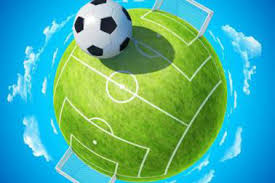 Infantil Mini LIBRE IMLPPre Mini LIBRE IMLPPeques IMLP8:30SMPIMLP8:30ALBERO PÉREZSMP9:30PDVIMLP9:30ALBERTO PÉREZSMP10:30PDVIMLP11:30SMPSMPSUSPENDIDOPDV